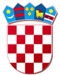 REPUBLIKA HRVATSKAVARAŽDINSKA ŽUPANIJAOSNOVNA ŠKOLA VELIKI BUKOVECŠKOLSKI ODBOR KLASA: 003-06/21-01/1URBROJ: 2186-140-07-21-1Veliki Bukovec, 2. veljače 2021.svim članovima ŠOP O Z I V2. sjednica Školskog odbora održat će se u petak, 5.2.2021. godine s početkom u 18:00 sati u učionici jezičnog kabineta.DNEVNI RED:Verifikacija Zapisnika s prethodne sjedniceDonošenje Odluke o usvajanju godišnjeg Financijskog izvješća za 2020. godinuIzmjene i dopune Godišnjeg plana i programa rada Osnovne škole Veliki Bukovec za školsku godinu 2020./2021.Ostalo                                                                                     Predsjednica Školskog odbora:                                                                                                        Marija Krušelj